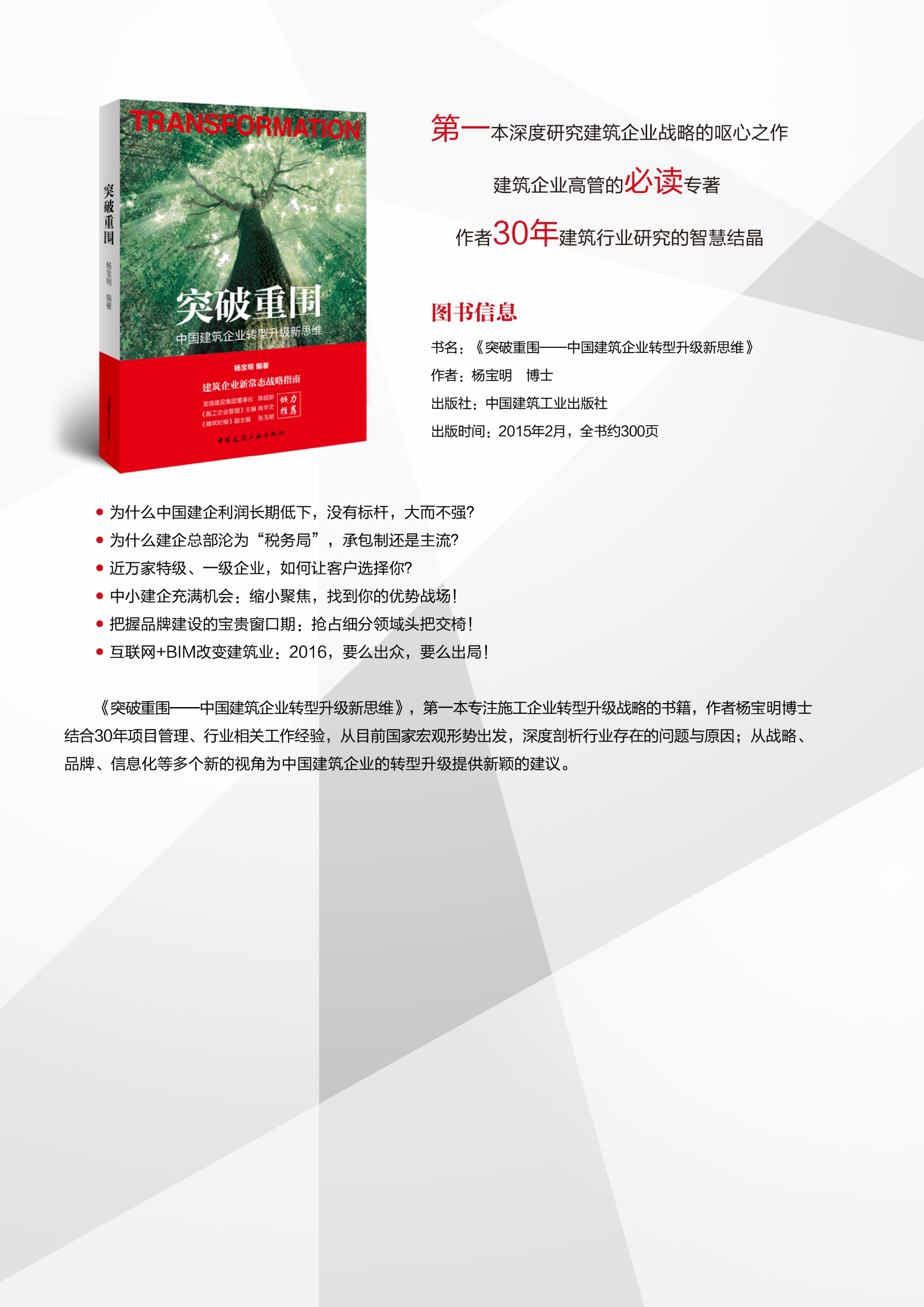 订阅单订阅单订阅单订购人：联系电话：联系电话：订购数量：□ 20本　□ 50本　□ 100本或订阅      本，68元/本，总金额为      元订购数量：□ 20本　□ 50本　□ 100本或订阅      本，68元/本，总金额为      元订购数量：□ 20本　□ 50本　□ 100本或订阅      本，68元/本，总金额为      元是否开发票：□ 否　　□ 是是否开发票：□ 否　　□ 是发票抬头：邮寄地址：邮寄地址：邮编：付款方式：银行划款户名：上海鲁班软件有限公司账户：1001 2809 1906 9087 854开户行：中国工商银行浦东分行营业厅付款方式：银行划款户名：上海鲁班软件有限公司账户：1001 2809 1906 9087 854开户行：中国工商银行浦东分行营业厅支付宝转账账户：pay@lubansoft.com付款方式：银行划款户名：上海鲁班软件有限公司账户：1001 2809 1906 9087 854开户行：中国工商银行浦东分行营业厅付款方式：银行划款户名：上海鲁班软件有限公司账户：1001 2809 1906 9087 854开户行：中国工商银行浦东分行营业厅QQ：133647070电话：021-35885125传真：021-35885023